Внимание! Весенне-летний период пожароопасный!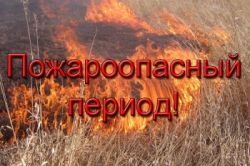 Наступает весенне-летний период, который каждый человек в любом возрасте ждет с большой радостью и надеждой. Предстоящий отпуск, отдых на природе в выходные и праздничные дни, работа на своих приусадебных участках – всё это позволит отвлечься от долгой зимы. К сожалению, некоторые забывают, что после таяния снега и ухода талой воды резко возрастает вероятность возникновения пожара.Ежегодно с наступлением весеннего периода осложняется обстановка с пожарами. Как правило, первые весенние пожары возникают из-за  несанкционированного сжигания сухой травы, мусора. Причиной их может послужить как небрежное обращение с огнем, брошенные горящие спички, или окурки, так и намеренный поджог. Так или иначе, травяные палы практически неконтролируемы и могут перекинуться не только на лес, но и на населенные пункты.Беспечное, неосторожное обращение с огнем при сжигании сухой травы, мусора на территории дач, домиков зачастую оборачивается бедой. Вспыхнувшая как порох трава порывом ветра в доли секунды заносится на деревянную постройку, и она тут же загорается. Каждый год весной горят хозяйственные постройки и жилые дома граждан, а так же дачи, которые располагаются вокруг нашего поселка.Правила разведения и тушения костров должны знать и взрослые, и дети. Прежде всего, не следует разводить костры без особой надобности. Покидая место отдыха, необходимо обязательно потушить костер. Если не найдется поблизости воды, тщательно засыпать его землей. Не следует отходить от костра до тех пор, пока угли в нем не затухнут.Чтобы не случилось беды необходимо знать и соблюдать элементарные правила пожарной безопасности:Своевременно очищайте территорию участка и прилегающую к нему территорию от горючих отходов, мусора, опавших листьев, травы. Помните – там, где отсутствует горючая среда, огня не будет!Установите у каждого строения емкость с водой. Строения должны иметь приставные лестницы, достигающие крыши, а на кровле лестницу, доходящую до конька крыши.Устройте противопожарные полосы для предотвращения переброски огня при пожарах на здания и сооружения. Оградите свое имущество от пожара очищенной от травы полосой земли.Запрещается разведение костров, проведение пожароопасных работ, топка печей, работающих на твердом топливе в весенне-летний период в условиях устойчивой сухой, жаркой и ветреной погоды.Не оставляйте без присмотра во дворах баллоны с газом, а также ёмкости с легковоспламеняющимися или горючими жидкостями.Не оставляйте брошенными на улице бутылки, битые стекла, которые превращаясь на солнце в линзу, концентрируют солнечные лучи до спонтанного возгорания находящейся под ней травы.Содержите в исправном состоянии электрические сети и электробытовые, газовые приборы, печи и соблюдайте меры предосторожности при их эксплуатации.Не оставляйте без присмотра включенные в сеть электробытовые приборы, горящие газовые плитки, толпящиеся печи и не поручайте наблюдение за ними малолетним детям. Строго пресекайте шалость детей с огнем.	Еще раз напоминаем ни в коем случае  не жгите сухую траву. Тщательно тушите окурки и горелые спички перед тем, как их выбросить.	Если Вы заметили пожар – не проходите мимо. Начинающую гореть траву вы сможете потушить самостоятельно. Почувствовав запах дымы, подойдите поближе и определите, что горит. Заливайте огонь из ближайшего водоема, засыпайте землей. Используйте для тушения пучок  веток от деревьев лиственных пород длиной 1,5- 2 метра, мокрую одежду, плотную ткань. Наносите ими скользящие удары по кромке огня сбоку, в сторону очага пожара, как бы сметая пламя. Затаптывайте небольшой огонь ногами, не давайте ему перекинуться на стволы и кроны деревьев. Потушив пожар, не уходите до тех пор, пока не убедитесь, что огонь не разгорится снова.Если пожар не удалось предотвратить:Немедленно позвоните в пожарную охрану по телефонам 101 или 112.Вызов должен содержать четкую информацию о месте пожара, его причине и вероятной угрозе для людей. Назовите свое имя, номер телефона для получения дальнейших уточнений.Необходимо быстро реагировать на пожар, используя все доступные способы для тушения огня средства (песок, вода, покрывала, одежда, огнетушители и т.д.).Закройте двери и окна, так как потоки воздуха питают огонь.Отключите газ, электричество.Если потушить пламя невозможно, после спасения людей следует убрать баллоны с газом, автомобили, все легковоспламеняющиеся материалы.Открывая горящие помещения, надо быть максимально внимательным, так как новое поступление кислорода может усилить пламя.Если есть дым, двигайтесь, пригнувшись, закрывая лицо, при необходимости закройте голову влажным полотенцем, обильно смочив водой одежду.Если на человеке загорелась одежда, не позволяйте ему бежать. Повалите его на землю, закутайте в покрывало и обильно полейте. Ни в коем случае не раздевайте обожженного, если одежда уже прогорела, накройте пострадавшие части тела чистой тканью и вызовите скорую помощь.	За нарушение правил пожарной безопасности предусмотрена административная ответственность по ст. 20.4 Кодекса РФ об административных правонарушениях.- влечет предупреждение или наложение административного штрафа на граждан в размере от двух тысяч до трех тысяч рублей; на должностных лиц - от шести тысяч до пятнадцати тысяч рублей; на лиц, осуществляющих предпринимательскую деятельность без образования юридического лица, - от двадцати тысяч до тридцати тысяч рублей; на юридических лиц - от ста пятидесяти тысяч до двухсот тысяч рублей.- нарушение требований пожарной безопасности, повлекшее возникновение пожара и уничтожение или повреждение чужого имущества либо причинение легкого или средней тяжести вреда здоровью человека, влечет наложение административного штрафа на граждан в размере от четырех тысяч до пяти тысяч рублей; на должностных лиц - от сорока тысяч до пятидесяти тысяч рублей; на юридических лиц - от трехсот пятидесяти тысяч до четырехсот тысяч рублей.Ответственность за обеспечение пожарной безопасности на территории приусадебного участка, жилого дома, дачного участка возлагается на их владельцев!!!!Пожар – не стихия, а следствие беспечности людей!